Město Albrechtice dne 26. 08. 2013                                  ___________________________________                                                                                                   podpis vedoucího monitorovacího týmu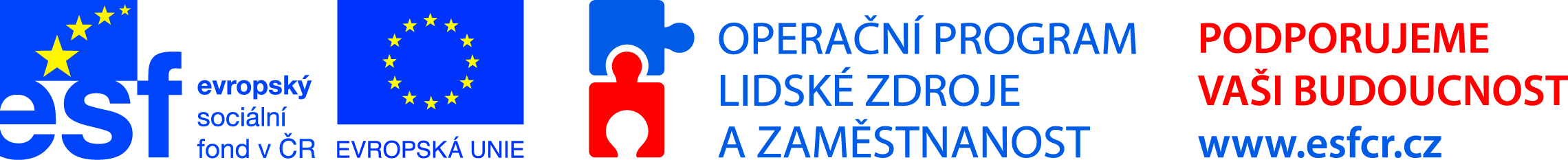 Místo konání monitorovací návštěvyObec Jindřichov, pečovatelská služba Datum konání monitorovací návštěvy26. 08. 2013monitorováno za období od 01. 01. 2013 - 26. 08. 2013 Osoby zodpovědné za provedení monitorovací návštěvyIng. Rousová HanaMgr. Popek PetrBc. Marečková YvonaZahradníková VěraMotyčková DagmarMgr. Surovková KatrinOmluveni:  Ing. Hanusová JitkaKontrola plnění aktivity 1. SPRSSCíl 1 – Posílit a rozšířit kapacitu terénních služeb, opatření 1.1 Udržení kapacity pečovatelské služby, opatření 1.2 Rozšíření časové a místní dostupnosti pečovatelské službyAktivita 1.1.1 Zajištění financí pro provoz pečovatelské službyAktivita 1.2.1 Oslovení stávajících poskytovatelůaktivita 1.2.2 Zajištění provozu pečovatelské službyPopis monitorovací návštěvyMonitorovací návštěvou bylo zjištěno, že aktivity jsou naplňovány v souladu s 1. SPRSS Albrechticka. Jedná se o terénní službu, která je poskytována osobám se sníženou soběstačností, z důvodu věku, chronického onemocnění nebo zdravotního postižení, jejichž situace vyžaduje pomoc jiné osoby při péči o vlastní osobu a svou domácnost. Cílová skupina osob – osoby s chronickým onemocněním, s jiným zdravotním postižením, s kombinovaným postižením, tělesným postižením, se zdravotním postižením, senioři. Věková struktura dospělí (27 - 64 let) a mladší senioři (65-80 let). Cílem je prodloužit způsob života uživatele v jeho domácím prostředí a oddálit nutnost umístění uživatele v pobytovém zařízení sociální péče a jiné.        Stávající kapacita služby je 25 osob. Služba je poskytována v pracovní dny v rozmezí od 6,30 - 15,00 hod. na území obce Jindřichova a její části Arnultovic. Pečovatelská služba je zajištěna 1 pracovníkem na celý pracovní úvazek. Na rok 2013 je pro zajištění provozu pečovatelské služby potřeba 240 000,-Kč, které jsou použity z rozpočtu obce Jindřichova. Kvalita provedení aktivityvýbornéMíra rizikazanedbatelná